La liste « ECOLE PRIMAIRE JEAN HANS ARP CP bil » de fournitures scolaires est disponible sur le site cmaliste.fr du 19/06 au 30/09/2019.Le lien ci-dessous vous permet d’accéder directement à votre liste sur le site sans passer par le formulaire de recherche.http://www.cmaliste.fr/listes/cp-bilingueSi vous n’achetez pas le matériel chez Pichon, merci de vous reporter à la liste du site pour avoir tout le matériel à la rentrée.Matériel qui ne figure pas sur les listes Pichon : Un agenda (pas de cahier de texte)2 trousses (l’une pour le matériel quotidien, l’autre pour les crayons de couleurs et les feutres)Un cahier orange 24x32 (voir liste Pichon) uniquement pour les élèves qui font religion !1 sous-mainPrévoir des chaussures de sport et une tenue.1 boîte de mouchoirs en papierEtiquettes adhésivesPrévoir une boîte à chaussures au nom de votre enfant (pour y stocker la réserve de matériel : colles, feutres, crayons, …) + un tablier ou vieux T-shirt pour la peinture1 cartable !Bonnes vacances ! Rendez-vous le 2 septembre à 8h.Ecole Jean Hans Arp	2019-2020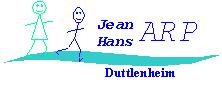 1, place des Frères Matthis67120 DUTTLENHEIMTél : 03 88 50 72 46E-mail : ecole.ele.jean.hans.arp@wanadoo.frSite : www.ec-jean-hans-arp-duttlenheim.ac-strasbourg.fr/Quelques informations IMPORTANTES1°) Heures de classe : le matin, de 8h00 à 11h30; l’après-midi, de 13h15 à 15h45 les lundis, mardis, jeudis et vendredis. Les heures d’APC auront lieu après la classe de 15h45 à 16h45.Toute absence doit être excusée le matin même avant 8 heures (par téléphone au 03 88 50 72 46 ou par un mot écrit par la famille et donné à un camarade).2°) CALENDRIER DES VACANCES SCOLAIRES 2019/2020 (zone B) :3°) Des documents seront demandés à la rentrée scolaire :une attestation d’assurance valable pour l’année 2019-2020 (responsabilité civile + individuelle accident).une carte d’identité valable jusqu’à la fin de l’année scolaire pour les élèves des classes bilingues mais aussi pour les élèves des classes monolingues à partir du CE2 susceptibles de se rendre en Allemagne pour rencontrer les correspondants de la Georg Monsch Schule d’Offenburg.4°) Le jour de la rentrée : vous aurez l’autorisation d’accompagner votre enfant dans la cour de récréation et de rejoindre avec lui sa salle de classe avec les fournitures scolaires. 5°) Les fournitures scolaires : Les listes des fournitures sont disponibles sur le site de l’école : www.ec-jean-hans-arp-duttlenheim.ac-strasbourg.fr/Rubrique organisation pratique – Listes de matériel 2019-2020(plus d’informations au verso de la feuille)Bonnes vacances à tous et rendez-vous à la rentrée le 2 septembre à 8h. Le directeur, Ch. EhrhardtRentrée scolaire des élèves Lundi  2 septembre 2019 au matinToussaint Vendredi 18 octobre 2019 après la classe
Lundi  4 novembre 2019 au matinNoël Vendredi 20 décembre 2019 après la classe
Lundi 6 janvier 2020 au matinHiverVendredi 14 février 2020 après la classe
Lundi 2 mars 2020 au matinPrintempsVendredi 10 avril 2020 après la classe
Lundi 27 avril 2020 au matinDébut des vacances d'étéVendredi 3 juillet 2020 après la classe